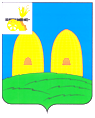 КОМИТЕТ  ОБРАЗОВАНИЯАДМИНИСТРАЦИИ МУНИЦИПАЛЬНОГО ОБРАЗОВАНИЯ«РОСЛАВЛЬСКИЙ РАЙОН» СМОЛЕНСКОЙ ОБЛАСТИП Р И К А Зот 24.02.2016 № 72О проведении районного заочного конкурса плакатов, рисунков и листовок«Твоё здоровье в твоих руках!»                                               В  целях формирования у учащихся потребности вести здоровый образ жизни и повышения личной ответственности за свое здоровье, привлечения внимания к вопросам охраны жизни и здоровья, активизации деятельности учреждений образования по совершенствованию эффективных форм обучения и развитию коммуникативных навыков учащихся,п р и к а з ы в а ю:Провести районный заочный конкурс плакатов, рисунков и листовок «Твоё здоровье в твоих руках!» (далее – Конкурс) в марте 2016 года.Утвердить:Положение о проведении Конкурса (приложение № 1).Смету расходов на проведение Конкурса (приложение № 2).Состав оргкомитета (с правами жюри) Конкурса (приложение № 3).3. МКУ ЦБО (Почтенная И.А.) обеспечить финансирование Конкурса согласно утвержденной смете расходов в рамках реализации подпрограммы 3 «Развития дополнительного образования» на 2014-2016 годы муниципальной программы «Развитие муниципальной системы образования муниципального образования «Рославльский район» Смоленской области» на 2014-2016 годы, утвержденной постановлением Администрации муниципального образования «Рославльский район» Смоленской области от 31.12.2013 № 3176.4. Ответственность за организацию и проведение Конкурса возложить на директора МБУДО «СЮН» Калашникову В.П.5. Контроль за исполнением настоящего приказа возложить на начальника отдела развития образования и муниципального контроля Рославльского комитета образования Тимофееву С.С.Заместитель Главы муниципального образования«Рославльский район» Смоленской области                        председатель Комитета образования	                                            С.В.Филипченко Приложение №1к приказу Рославльскогокомитета образованияот  24.02.2016  № 72Положениео проведении районного заочного конкурса плакатов, рисункови листовок «Твое здоровье в твоих руках!»1. Общие положения.1.1.  Районный заочный конкурс плакатов, рисунков и листовок «Твое здоровье в твоих руках!» (далее - Конкурс) проводится с целью формирования у учащихся потребности вести здоровый образ жизни и повышения личной ответственности за свое здоровье, привлечения внимания к вопросам охраны жизни и здоровья, активизации деятельности учреждений образования по совершенствованию эффективных форм обучения и развитию коммуникативных навыков учащихся. Задачи:  - формировать у учащихся интерес и готовность вести здоровый образ жизни; - пропагандировать духовно – нравственные ценности и престиж здорового образа жизни;  - развивать представления о здоровье как составной части культуры человека; - формировать и воспитывать семейные традиции в организации ведения здорового образа жизни; -  активизировать  и  повышать  качество  работы  по  профилактике  алкоголизма  и табакокурения, наркомании и СПИДа;  - развивать навыки поиска информации в различных источниках; -  предоставить  молодому  поколению  возможность  выразить  свое  отношение  к вопросу пропаганды здорового образа жизни, внести свой вклад в развитие наглядной рекламы. 1.2. Работу по организации и проведению Конкурса осуществляет оргкомитет.2. Участники Конкурса.2.1. В Конкурсе могут принимать участие учащиеся образовательных учреждений  в возрасте от 7 до 18 лет, проявляющие интерес к изучению вопросов здорового образа и стиля жизни, охраны и укрепления здоровья. 2.2. Допускается индивидуальное и коллективное участие в Конкурсе. 3.  Порядок и условия проведения Конкурса.         3.1.  Конкурс проводится по следующим номинациям: Листовки: «Я за здоровый образ жизни!» Плакаты и рисунки: «Быть  здоровым  –  быть  свободным!»  (Тема  пропаганды  независимости  от курения, алкоголизма, наркомании); «Живи ярко!» (Тема пропаганды активного здорового образа и стиля жизни).Конкурс проводится по следующим  возрастным категориям:  1 – 4 класс,  5 – 7 класс, 8 – 11 класс.      Конкурсные материалы должны быть  оформлены  в  соответствии  с требованиями (приложение к настоящему Положению).      Количество представляемых одним автором конкурсных работ не более трех в одной номинации.      Работы, предоставленные на Конкурс и занявшие призовые места, не возвращаются.      3.2. Оргкомитет Конкурса оставляет за собой право увеличить количество призовых мест.      По итогам Конкурса будет организована выставка из работ победителей и  призеров.          Организационный комитет Конкурса оставляет за собой право использовать работы конкурсантов для некоммерческих целей: издание каталога, альбома, календаря, презентационных материалов,  афиш, буклетов, баннеров, электронного каталога для каждого участника, информационных публикаций в прессе, без выплаты авторского вознаграждения, но с указанием авторства.      Факт направления работ на Конкурс означает согласие участников с порядком сбора, обработки и передачи персональных данных участника конкурса.       3.3. Работы, не соответствующие требованиям настоящего Положения или имеющие  низкое художественное или техническое качество оргкомитетом не рассматриваются, т. е. в Конкурсе не участвуют. 4.  Сроки проведения.    Итоги Конкурса подводятся 16 марта 2016 года. Работы для участия в Конкурсе и сведения об участниках Конкурса представляются в оргкомитет до 15 марта  2016 года по адресу: МБУДО  «СЮН» 216500, г. Рославль, ул. Горького, д.10, тел. для справок  - 6-45-50. 5. Сведения об участниках Конкурса предоставить по форме:            Сведения об участниках Конкурса «Твое здоровье в твоих руках!»Сведения  об  участниках  Конкурса  должны  быть  оформлены  по  нарастающей последовательности классов (в пределах класса строго по алфавиту). 6. Подведение итогов Конкурса. Награждение.6.1. По итогам Конкурса в каждой номинации и возрастной категории определяются победители и призеры.6.2. Победители и призеры Конкурса награждаются грамотами Комитета образования Администрации муниципального образования «Рославльский район» Смоленской области.6.3. Педагогические работники, подготовившие победителей и призеров Конкурса, награждаются дипломами  Комитета образования Администрации  муниципального образования «Рославльский район» Смоленской области.                                   7.   Критерии оценки конкурсных работ.         При оценке конкурсных материалов используются следующие критерии:   -  соответствие   содержания работы тематике и номинациям Конкурса  – 2 балла; -  оригинальность сюжета и объекта  – 2 балла; -  художественный уровень работы – 2 балла; -  техника и  качество  выполненной  работы – 2 балла; -  общее восприятие – 2 балла. Приложениек Положению о проведении районного заочного конкурса плакатов, рисункови листовок «Твое здоровье в твоих руках!» Требования к оформлению конкурсных материалов.          На  конкурс  принимаются  отдельные  работы  (плакаты,  рисунки  и  листовки), соответствующие тематике и номинациям Конкурса.          На Конкурс принимаются работы, выполненные    в формате      А4 - листовки,  А3 - рисунки, А1 - плакаты.        Листовки,  рисунки  и  плакаты  могут  быть  выполнены  в  разнообразной  технике (акварель,  гуашь,  тушь,  пастель,  компьютерная  графика,  граффити,  смешанные техники и т. д.).         Содержание конкурсных работ должно соответствовать решению поставленных задач Конкурса.         Работы должны иметь этикетку.        Этикетка должна содержать название работы, название номинации, данные об авторе: Ф.И., возраст, класс, полное название образовательной организации, Ф.И.О. руководителя  и  его  должность.  Этикетка  должна  быть  размещена  на  обратной стороне работы в верхнем левом углу. Приложение № 3к приказу Рославльскогокомитета образованияот 24.02.2016 № 72СОСТАВоргкомитета (с правами жюри) по проведениюрайонного заочного конкурса плакатов, рисунков и листовок«Твоё здоровье в твоих руках!»Калашникова В.П. – директор МБУДО «СЮН», председатель оргкомитета (с правами жюри).Члены оргкомитета (с правами жюри):Кабалова Т.М.  –  заместитель директора  МБУДО «СЮН»;Супроненко И.Э. –  методист  МБУДО «СЮН»;Печенкова Е.А.  –  методист  МБУДО «СЮН»;Леонова Н.М.  -  педагог дополнительного образования  МБУДО «СЮН».  №п/пФамилия, имяучастникаВозраст,классНоминацияОбразовательное учреждениеФ.И.О. педагога, подготовившего участника конкурса, и должность